www.starikam.org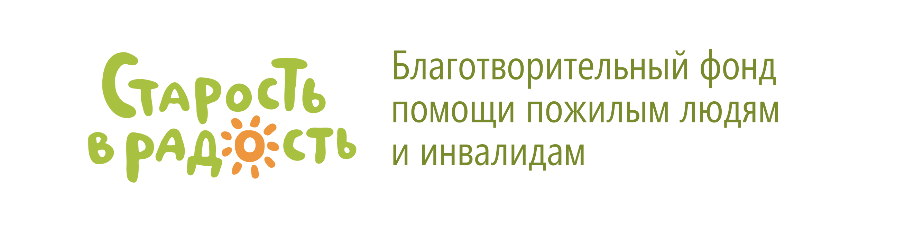 127006, город Москва,улица Садовая-Триумфальная, д. 4-10ОКПО/ОГРН 37197463/1117799022516ИНН/КПП  7710479486/771001001Учебно-методический центрСОГЛАСОВАНО*					УТВЕРЖДАЮ…		          Исполнительный директор –                                                                                 Руководитель Учебно-                                                                                 методического центра________________________ 		          ____________И.А. Чернакова«____»   ____________2021г.			«____»   ____________2021г.                                                                                 Приказ 00/21-умц от 00.00.2021УЧЕБНЫЙ ПЛАНдополнительной профессиональной программыповышения квалификации«Физическая активность как часть ухода в условиях стационарной организации социального обслуживания»36 часов, реализуемой в очно-заочной форме обучения с применением электронного обучения и дистанционных образовательных технологийЦель программы:совершенствование общепрофессиональных                                    и профессиональных компетенций, повышение профессионального уровня в рамках имеющейся квалификацииКатегория слушателей:специалисты по реабилитации, специалисты по адаптивной физической культуре, специалисты по лечебной физической культуре, заведующие отделениями, врачи-неврологи стационарных организаций социального обслуживанияСрок обучения:3 недели; первый поток с 23.08.2021 по 10.09 2021Режим обучения2 – 3 часа в деньНаименование разделов,дисциплин (модулей)Общая трудо-емкость,чВсего,ауд. чАудиторныезанятия, чАудиторныезанятия, чСРС,чКонтроль знанийНаименование разделов,дисциплин (модулей)Общая трудо-емкость,чВсего,ауд. члекциипрактическиезанятияСРС,чКонтроль знаний12345671.Модуль (Раздел 1). Система долговременного ухода. Роль коммуникации                      в системе долговременного ухода666текущий1.1.Система долговременного ухода. Пилотный проект по СДУ. Концепция СДУ222текущий1.2.Особенности людей пожилого возраста                         и инвалидов. Объективные показатели. Типизация222текущий1.3.Коммуникация. Роль коммуникации в системе долговременного ухода222текущий2.Модуль (Раздел) 2. Основы кинестетики1412662промежуточный2.1.Физическая активность. Значение физической активности в жизни человека111текущий2.2.Кинестетика-наука о движении и перемещении4422текущий2.3.Основы организации физической активности подопечных в стационарной  организации социального обслуживания7734текущий2.4.Промежуточный контроль22зачет3.Модуль (Раздел) 3. Старение, нервная система, нейрореабилитация, профилактика1412662промежуточный3.1.Возрастные особенности организма человека                        и физическая активность2211текущий3.2.Физическая активность как основа профилактики заболеваний нервной системы, связанных                     с возрастом2211текущий3.3.Высшие мозговые функции и старение: мифы и реальность2211текущий3.4.Нарушения равновесия               и памяти. Физическая активность как фактор, влияющий на когнитивные нарушения 4422текущий3.5.Когнитивная реабилитация средствами физической активности2211текущий3.6.Промежуточный контроль22зачет4.Итоговый контроль22, зачетИТОГО3630181242